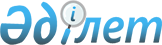 О внесении изменений в решение Акмолинского областного маслихата от 2 декабря 2011 года № 4С-39-2 "Об областном бюджете на 2012-2014 годы"
					
			Утративший силу
			
			
		
					Решение Акмолинского областного маслихата от 28 февраля 2012 года № 5С-2-2. Зарегистрировано Департаментом юстиции Акмолинской области 15 марта 2012 года № 3423. Утратило силу в связи с истечением срока применения - (письмо Акмолинского областного маслихата от 25 декабря 2014 года № 2-1-683)      Сноска. Утратило силу в связи с истечением срока применения - (письмо Акмолинского областного маслихата от 25.12.2014 № 2-1-683).      ПримечаниеРЦПИ:

      В тексте сохранена авторская орфография и пунктуация.

      В соответствии с подпунктом 5) пункта 2 статьи 106 Бюджетного кодекса Республики Казахстан от 4 декабря 2008 года, статьей 6 Закона Республики Казахстан от 23 января 2001 года «О местном государственном управлении и самоуправлении в Республике Казахстан», на основании постановления Правительства Республики Казахстан «Об увеличении годовых плановых назначений соответствующих бюджетных программ за счет остатков бюджетных средств 2011 года и использовании (доиспользовании) в 2012 году неиспользованных (недоиспользованных) сумм целевых трансфертов на развитие, выделенных из республиканского бюджета в 2011 году» от 20 февраля 2012 года № 241 Акмолинский областной маслихат РЕШИЛ:



      1. Внести в решение Акмолинского областного маслихата «Об областном бюджете на 2012 – 2014 годы» от 2 декабря 2011 года № 4С-39-2 (зарегистрировано в Реестре государственной регистрации нормативных правовых актов № 3414, опубликовано 5 января 2012 года в газете «Арка ажары», 5 января 2012 года в газете «Акмолинская правда») следующие изменения:

      пункт 1 изложить в новой редакции:

      «1. Утвердить областной бюджет на 2012 – 2014 годы, согласно

приложениям 1, 2 и 3 соответственно, в том числе на 2012 год в следующих объемах:

      1) доходы – 104 659 709,1 тысяч тенге, в том числе:

      налоговые поступления – 9 817 993,0 тысячи тенге;

      неналоговые поступления – 337 378,0 тысяч тенге;

      поступления от продажи основного капитала – 2 506,0 тысяч тенге;

      поступления трансфертов – 94 501 832,1 тысячи тенге;

      2) затраты – 106 818 909,5 тысяч тенге;

      3) чистое бюджетное кредитование – 854 287,0 тысяч тенге, в том числе:

      бюджетные кредиты – 1 491 560,0 тысяч тенге;

      погашение бюджетных кредитов – 637 273,0 тысячи тенге;

      4) сальдо по операциям с финансовыми активами – 468 161,0 тысяча тенге, в том числе:

      приобретение финансовых активов – 468 161,0 тысяча тенге;

      5) дефицит (профицит) бюджета – - 3 481 648,4 тысяч тенге;

      6) финансирование дефицита (использование профицита) бюджета – 3 481 648,4 тысяч тенге.»;

      приложения 1, 5 к указанному решению изложить в новой редакции согласно приложениям 1, 2 к настоящему решению.



      2. Настоящее решение вступает в силу со дня государственной регистрации в Департаменте юстиции Акмолинской области и вводится в действие с 1 января 2012 года.      Председатель сессии

      Акмолинского областного

      маслихата                                  А.Куликов      Секретарь Акмолинского

      областного маслихата                       Н.Дьячек      «СОГЛАСОВАНО»      Аким Акмолинской области                   Кожамжаров      Начальник государственного

      учреждения «Управление экономики

      и бюджетного планирования

      Акмолинской области»                       М.Такамбаев

Приложение 1 к решению

Акмолинского областного

маслихата от 28 февраля

2012 года № 5С-2-2Приложение 1 к решению

Акмолинского областного

маслихата от 2 декабря

2011 года № 4С-39-2 Областной бюджет на 2012 год

Приложение 2 к решению

Акмолинского областного

маслихата от 28 февраля

2012 года № 5С-2-2Приложение 5 к решению

Акмолинского областного

маслихата от 2 декабря

2011 года № 4С-39-2 Целевые трансферты из областного бюджета

бюджетам районов (городов областного значения) на 2012 год
					© 2012. РГП на ПХВ «Институт законодательства и правовой информации Республики Казахстан» Министерства юстиции Республики Казахстан
				КатегорияКатегорияКатегорияКатегорияСуммаКлассКлассКлассСуммаПодклассПодклассСуммаНаименованиеСумма12345I. ДОХОДЫ104 659 709,11Налоговые поступления9 817 993,001Подоходный налог8 646 923,02Индивидуальный подоходный налог8 646 923,005Внутренние налоги на товары, работы и услуги1 171 070,03Поступления за использование природных и других ресурсов1 171 070,02Неналоговые поступления337 378,001Доходы от государственной собственности33 731,01Поступления части чистого дохода государственных предприятий5 497,05Доходы от аренды имущества, находящегося в государственной собственности21 792,07Вознаграждения по кредитам, выданным из государственного бюджета6 442,002Поступления от реализации товаров (работ, услуг) государственными учреждениями, финансируемыми из государственного бюджета3 005,01Поступления от реализации товаров (работ, услуг) государственными учреждениями, финансируемыми из государственного бюджета3 005,003Поступления денег от проведения государственных закупок, организуемых государственными учреждениями, финансируемыми из государственного бюджета311,01Поступления денег от проведения государственных закупок, организуемых государственными учреждениями, финансируемыми из государственного бюджета311,004Штрафы, пени, санкции, взыскания, налагаемые государственными учреждениями, финансируемыми из государственного бюджета, а также содержащимися и финансируемыми из бюджета (сметы расходов) Национального Банка Республики Казахстан154 843,01Штрафы, пени, санкции, взыскания, налагаемые государственными учреждениями, финансируемыми из государственного бюджета, а также содержащимися и финансируемыми из бюджета (сметы расходов) Национального Банка Республики Казахстан, за исключением поступлений от организаций нефтяного сектора154 843,006Прочие неналоговые поступления145 488,01Прочие неналоговые поступления145 488,03Поступления от продажи основного капитала2 506,001Продажа государственного имущества, закрепленного за государственными учреждениями2 506,01Продажа государственного имущества, закрепленного за государственными учреждениями2 506,04Поступления трансфертов94 501 832,101Трансферты из нижестоящих органов государственного управления2 285 191,12Трансферты из районных (городских) бюджетов2 285 191,102Трансферты из вышестоящих органов государственного управления92 216 641,01Трансферты из республиканского бюджета92 216 641,0Функциональная группаФункциональная группаФункциональная группаФункциональная группаСуммаАдминистратор бюджетных программАдминистратор бюджетных программАдминистратор бюджетных программСуммаПрограммаПрограммаСуммаНаименованиеСумма12345II.Затраты106 818 909,51Государственные услуги общего характера851 631,1110Аппарат маслихата области63 266,0001Услуги по обеспечению деятельности маслихата области58 995,0003Капитальные расходы государственного органа4 271,0120Аппарат акима области401 062,1001Услуги по обеспечению деятельности акима области369 333,5002Создание информационных систем448,0004Капитальные расходы государственного органа18 930,6113Целевые текущие трансферты из местных бюджетов12 350,0257Управление финансов области106 069,0001Услуги по реализации государственной политики в области исполнения местного бюджета и управления коммунальной собственностью100 130,0009Приватизация, управление коммунальным имуществом, постприватизационная деятельность и регулирование споров, связанных с этим1 379,0013Капитальные расходы государственного органа4 560,0258Управление экономики и бюджетного планирования области136 550,0001Услуги по реализации государственной политики в области формирования и развития экономической политики, системы государственного планирования и управления области125 931,0002Создание информационных систем204,0005Капитальные расходы государственного органа10 415,0282Ревизионная комиссия области144 684,0001Услуги по обеспечению деятельности ревизионной комиссии области139 684,0003Капитальные расходы государственного органа5 000,02Оборона417 809,0250Управление по мобилизационной подготовке, гражданской обороне, организации предупреждения и ликвидации аварий и стихийных бедствий области417 809,0001Услуги по реализации государственной политики на местном уровне в области мобилизационной подготовки, гражданской обороны, организации предупреждения и ликвидации аварий и стихийных бедствий31 963,0003Мероприятия в рамках исполнения всеобщей воинской обязанности8 474,0005Мобилизационная подготовка и мобилизация областного масштаба56 929,0006Предупреждение и ликвидация чрезвычайных ситуаций областного масштаба316 018,0009Капитальные расходы государственного органа4 425,03Общественный порядок, безопасность, правовая, судебная, уголовно-исполнительная деятельность5 574 132,0252Исполнительный орган внутренних дел, финансируемый из областного бюджета4 428 659,0001Услуги по реализации государственной политики в области обеспечения охраны общественного порядка и безопасности на территории области3 940 423,0003Поощрение граждан, участвующих в охране общественного порядка3 715,0005Создание информационных систем3 000,0006Капитальные расходы государственного органа226 175,0008Обеспечение безопасности дорожного движения за счет целевых текущих трансфертов из республиканского бюджета15 640,0013Услуги по размещению лиц, не имеющих определенного места жительства и документов42 910,0014Организация содержания лиц, арестованных в административном порядке2 716,0015Организация содержания служебных животных32 684,0019Содержание, материально-техническое оснащение дополнительной штатной численности миграционной полиции за счет целевых трансфертов из республиканского бюджета156 042,0020Содержание и материально-техническое оснащение центра временного размещения оралманов и центра адаптации и интеграции оралманов за счет целевых трансфертов из республиканского бюджета2 083,0021Содержание штатной численности, осуществляющей обслуживание режимных стратегических объектов за счет целевых трансфертов из республиканского бюджета3 271,0271Управление строительства области1 145 473,0053Строительство объектов общественного порядка и безопасности за счет целевых трансфертов из республиканского бюджета1 145 473,04Образование15 953 144,4252Исполнительный орган внутренних дел, финансируемый из областного бюджета113 563,0007Повышение квалификации и переподготовка кадров113 563,0253Управление здравоохранения области216 077,0003Повышение квалификации и переподготовка кадров9 728,0034Капитальные расходы государственных организаций образования системы здравоохранения29 058,0043Подготовка специалистов в организациях технического и профессионального, послесреднего образования177 291,0260Управление туризма, физической культуры и спорта области1 130 210,4006Дополнительное образование для детей и юношества по спорту923 654,4007Общеобразовательное обучение одаренных в спорте детей в специализированных организациях образования206 556,0261Управление образования области9 780 448,0001Услуги по реализации государственной политики на местном уровне в области образования85 831,0003Общеобразовательное обучение по специальным образовательным учебным программам766 194,0004Информатизация системы образования в областных государственных учреждениях образования57 495,0005Приобретение и доставка учебников, учебно-методических комплексов для областных государственных учреждений образования54 800,0006Общеобразовательное обучение одаренных детей в специализированных организациях образования653 199,0007Проведение школьных олимпиад, внешкольных мероприятий и конкурсов областного масштаба13 615,0010Повышение квалификации и переподготовка кадров143 908,0011Обследование психического здоровья детей и подростков и оказание психолого-медико-педагогической консультативной помощи населению83 565,0013Капитальные расходы государственного органа4 560,0024Подготовка специалистов в организациях технического и профессионального образования4 300 389,8027Целевые текущие трансферты бюджетам районов (городов областного значения) на реализацию государственного образовательного заказа в дошкольных организациях образования1 123 275,0033Целевые текущие трансферты из республиканского бюджета бюджетам районов (городов областного значения) на ежемесячные выплаты денежных средств опекунам (попечителям) на содержание ребенка-сироты (детей-сирот), и ребенка (детей), оставшегося без попечения родителей330 853,0034Обновление и переоборудование учебно-производственных мастерских, лабораторий учебных заведений технического и профессионального образования25 000,0042Целевые текущие трансферты из республиканского бюджета бюджетам районов (городов областного значения) на обеспечение оборудованием, программным обеспечением детей-инвалидов, обучающихся на дому42 015,0045Целевые текущие трансферты из республиканского бюджета бюджетам районов (городов областного значения) на увеличение размера доплаты за квалификационную категорию учителям школ и воспитателям дошкольных организаций образования512 772,0047Установление доплаты за организацию производственного обучения мастерам производственного обучения организаций технического и профессионального образования за счет трансфертов из республиканского бюджета54 263,0048Целевые текущие трансферты бюджетам районов (городов областного значения) на оснащение учебным оборудованием кабинетов физики, химии, биологии в государственных учреждениях основного среднего и общего среднего образования143 395,0052Повышение квалификации, подготовка и переподготовка кадров в рамках реализации Программы занятости 2020526 533,0063Повышение оплаты труда учителям, прошедшим повышение квалификации по учебным программам АОО «Назарбаев интеллектуальные школы» за счет трансфертов из республиканского бюджета28 370,0113Целевые текущие трансферты из местных бюджетов830 415,2271Управление строительства области4 712 846,0007Целевые трансферты на развитие из республиканского бюджета бюджетам районов (городов областного значения) на строительство и реконструкцию объектов образования2 551 865,0008Целевые трансферты на развитие из областного бюджета бюджетам районов (городов областного значения) на строительство и реконструкцию объектов образования2 140 981,0037Строительство и реконструкция объектов образования20 000,05Здравоохранение17 778 226,8253Управление здравоохранения области16 606 054,9001Услуги по реализации государственной политики на местном уровне в области здравоохранения92 692,0004Оказание стационарной медицинской помощи по направлению специалистов первичной медико-санитарной помощи и организаций здравоохранения, за исключением медицинских услуг, закупаемых центральным уполномоченным органом в области здравоохранения111 695,0005Производство крови, ее компонентов и препаратов для местных организаций здравоохранения442 773,0006Услуги по охране материнства и детства74 573,0007Пропаганда здорового образа жизни106 251,0008Реализация мероприятий по профилактике и борьбе со СПИД в Республике Казахстан169 906,0009Оказание медицинской помощи лицам, страдающим туберкулезом, инфекционными заболеваниями, психическими расстройствами и расстройствами поведения, в том числе связанные с употреблением психоактивных веществ3 121 269,0010Оказание амбулаторно-

поликлинической помощи населению за исключением медицинской помощи, оказываемой из средств республиканского бюджета7 159 858,0011Оказание скорой медицинской помощи и санитарная авиация904 440,0012Реализация социальных проектов на профилактику ВИЧ-инфекции среди лиц находящихся и освободившихся из мест лишения свободы в рамках Государственной программы «Саламатты Қазақстан» на 2011-2015 годы4 086,0013Проведение патологоанатомического вскрытия13 823,0014Обеспечение лекарственными средствами и специализированными продуктами детского и лечебного питания отдельных категорий населения на амбулаторном уровне591 513,0016Обеспечение граждан бесплатным или льготным проездом за пределы населенного пункта на лечение5 349,0017Приобретение тест-систем для проведения дозорного эпидемиологического надзора1 057,0018Информационно-аналитические услуги в области здравоохранения19 434,0019Обеспечение больных туберкулезом противотуберкулезными препаратами103 383,0020Обеспечение больных диабетом противодиабетическими препаратами328 502,0021Обеспечение онкологических больных химиопрепаратами157 087,0022Обеспечение лекарственными средствами больных с хронической почечной недостаточностью, аутоиммунными, орфанными заболеваниями, иммунодефицитными состояниями, а также больных после трансплантации почек29 878,0026Обеспечение факторами свертывания крови больных гемофилией512 072,0027Централизованный закуп вакцин и других медицинских иммунобиологических препаратов для проведения иммунопрофилактики населения197 233,0029Областные базы спецмедснабжения36 742,0030Капитальные расходы государственных органов здравоохранения4 560,0033Капитальные расходы медицинских организаций здравоохранения1 283 115,0036Обеспечение тромболитическими препаратами больных с острым инфарктом миокарда36 880,0037Погашение кредиторской задолженности по

обязательствам организаций здравоохранения за

счет средств местного бюджета102 703,9045Обеспечение лекарственными средствами на льготных условиях отдельных категорий граждан на амбулаторном уровне лечения293 721,0046Оказание медицинской помощи онкологическим больным в рамках гарантированного объема бесплатной медицинской помощи701 459,0271Управление строительства области1 172 171,9038Строительство и реконструкция объектов здравоохранения1 172 171,96Социальная помощь и социальное обеспечение3 289 437,8256Управление координации занятости и социальных программ области1 811 270,9001Услуги по реализации государственной политики на местном уровне в области обеспечения занятости и реализации социальных программ для населения71 659,0002Предоставление специальных социальных услуг для престарелых и инвалидов в медико-социальных учреждениях (организациях) общего типа453 189,0003Социальная поддержка инвалидов156 060,0007Капитальные расходы государственного органа8 446,9013Предоставление специальных социальных услуг для инвалидов с психоневрологическими заболеваниями в психоневрологических медико-социальных учреждениях (организациях)394 306,0015Предоставление специальных социальных услуг для детей-инвалидов с психоневрологическими патологиями в детских психоневрологических медико-социальных учреждениях (организациях)249 126,0018Размещение государственного социального заказа в неправительственном секторе за счет целевых трансферов из республиканского бюджета50 345,0037Целевые текущие трансферты из республиканского бюджета бюджетам районов (городов областного значения) на реализацию мероприятий Программы занятости 2020379 471,0113Целевые текущие трансферты из местных бюджетов48 668,0261Управление образования области1 471 484,9015Социальное обеспечение сирот, детей, оставшихся без попечения родителей1 424 811,9037Социальная реабилитация46 673,0265Управление предпринимательства и промышленности области6 682,0018Обучение предпринимательству участников Программы занятости 20206 682,07Жилищно-коммунальное хозяйство16 302 177,6256Управление координации занятости и социальных программ области35 187,0041Целевые текущие трансферты из республиканского бюджета бюджетам районов (городов областного значения) на оказание жилищной помощи35 187,0271Управление строительства области7 874 073,5014Целевые трансферты на развитие из республиканского бюджета бюджетам районов (городов областного значения) на проектирование, строительство и (или) приобретение жилья государственного коммунального жилищного фонда586 000,0024Целевые трансферты на развитие из областного бюджета бюджетам районов (городов областного значения) на проектирование, строительство и (или) приобретение жилья государственного коммунального жилищного фонда358 366,5027Целевые трансферты на развитие из республиканского бюджета бюджетам районов (городов областного значения) на проектирование, развитие, обустройство и (или) приобретение инженерно-

коммуникационной инфраструктуры3 554 620,0044Целевые трансферты на развитие из областного бюджета бюджетам районов (городов областного значения) на развитие системы водоснабжения и водоотведения559 400,0058Целевые трансферты на развитие из республиканского бюджета бюджетам районов (городов областного значения) на развитие системы водоснабжения в сельских населенных пунктах2 815 687,0279Управление энергетики и жилищно-коммунального хозяйства области8 392 917,1001Услуги по реализации государственной политики на местном уровне в области энергетики и жилищно-коммунального хозяйства37 563,0002Создание информационных систем75,0004Газификация населенных пунктов453 350,0005Капитальные расходы государственного органа320,0010Целевые трансферты на развитие из республиканского бюджета бюджетам районов (городов областного значения) на развитие системы водоснабжения и водоотведения6 678 688,0014Целевые трансферты на развитие бюджетам районов (городов областного значения) на развитие коммунального хозяйства832 490,0113Целевые текущие трансферты из местных бюджетов248 424,1114Целевые трансферты на развитие из местных бюджетов142 007,08Культура, спорт, туризм и информационное пространство3 539 147,0259Управление архивов и документации области180 217,0001Услуги по реализации государственной политики на местном уровне по управлению архивным делом20 466,0002Обеспечение сохранности архивного фонда159 751,0260Управление туризма, физической культуры и спорта области1 300 360,0001Услуги по реализации государственной политики на местном уровне в сфере туризма, физической культуры и спорта57 443,0003Проведение спортивных соревнований на областном уровне34 536,0004Подготовка и участие членов областных сборных команд по различным видам спорта на республиканских и международных спортивных соревнованиях1 151 571,0005Создание информационных систем20,0010Капитальные расходы государственного органа632,0013Регулирование туристской деятельности26 158,0113Целевые текущие трансферты из местных бюджетов30 000,0262Управление культуры области925 889,0001Услуги по реализации государственной политики на местном уровне в области культуры38 922,0002Создание информационных систем80,0003Поддержка культурно-досуговой работы195 266,0005Обеспечение сохранности историко-культурного наследия и доступа к ним188 967,1007Поддержка театрального и музыкального искусства431 195,9008Обеспечение функционирования областных библиотек64 002,0011Капитальные расходы государственного органа7 456,0263Управление внутренней политики области505 079,0001Услуги по реализации государственной, внутренней политики на местном уровне96 437,0003Реализация мероприятий в сфере молодежной политики66 317,0004Создание информационных систем464,0005Капитальные расходы государственного органа23 250,0007Услуги по проведению государственной информационной политики318 611,0264Управление по развитию языков области71 689,0001Услуги по реализации государственной политики на местном уровне в области развития языков31 284,0002Развитие государственного языка и других языков народа Казахстана40 405,0271Управление строительства области555 913,0016Развитие объектов культуры266 584,0017Развитие объектов спорта и туризма64 329,0034Целевые трансферты на развитие бюджетам районов (городов областного значения) на развитие объектов спорта225 000,09Топливно-энергетический комплекс и недропользование812 276,0279Управление энергетики и жилищно-коммунального хозяйства области812 276,0011Целевые трансферты на развитие бюджетам районов (городов областного значения) на развитие теплоэнергетической системы812 276,010Сельское, водное, лесное, рыбное хозяйство, особо охраняемые природные территории, охрана окружающей среды и животного мира, земельные отношения11 195 406,1251Управление земельных отношений области94 612,0001Услуги по реализации государственной политики в области регулирования земельных отношений на территории области35 187,0003Регулирование земельных отношений55 000,0010Капитальные расходы государственного органа4 425,0254Управление природных ресурсов и регулирования природопользования области1 865 907,5001Услуги по реализации государственной политики в сфере охраны окружающей среды на местном уровне62 020,0005Охрана,защита,воспроизводство лесов и лесоразведение517 907,0008Мероприятия по охране окружающей среды643 353,5009Создание лесонасаждений вдоль автомобильной дороги «Астана-Щучинск» на участках «Шортанды-Щучинск» за счет целевых трансфертов из республиканского бюджета636 063,0012Создание информационных систем140,0013Капитальные расходы государственного органа6 424,0255Управление сельского хозяйства области7 742 695,6001Услуги по реализации государственной политики на местном уровне в сфере сельского хозяйства81 051,0002Поддержка семеноводства360 561,0003Капитальные расходы государственного органа6 424,0004Развитие информационно-

маркетинговой системы сельского хозяйства1 166,0007Создание информационных систем120,0010Государственная поддержка племенного животноводства1 528 812,0011Государственная поддержка повышения урожайности и качества производимых сельскохозяйственных культур1 143 629,0013Субсидирование повышения продуктивности и качества продукции животноводства1 853 685,0018Обезвреживание пестицидов (ядохимикатов)4 118,8020Удешевление стоимости горюче-смазочных материалов и других товарно-материальных ценностей, необходимых для проведения весенне-полевых и уборочных работ2 395 630,0026Целевые текущие трансферты бюджетам районов (городов областного значения) на проведение противоэпизоотических мероприятий179 314,0028Услуги по транспортировке ветеринарных препаратов до пункта временного хранения2 828,0029Мероприятия по борьбе с вредными организмами сельскохозяйственных культур60 050,0031Централизованный закуп изделий и атрибутов ветеринарного назначения для проведения идентификации сельскохозяйственных животных, ветеринарного паспорта на животное и их транспортировка (доставка) местным исполнительным органам районов (городов областного значения)23 489,8034Cубсидирование повышения продуктивности и качества товарного рыбоводства32 707,0038Приобретение, хранение и перемещение изделий и атрибутов ветеринарного и зоогигиенического назначения, используемых для профилактики, лечения, обработки животных, диагностики заболеваний животных69 110,0258Управление экономики и бюджетного планирования области63 287,0035Формирование региональных стабилизационных фондов продовольственных товаров за счет трансфертов из республиканского бюджета0,0099Целевые текущие трансферты бюджетам районов (городов областного значения) на реализацию мер по оказанию социальной поддержки специалистов63 287,0265Управление предпринимательства и промышленности области793 190,0036Формирование региональных стабилизационных фондов продовольственных товаров за счет трансфертов из республиканского бюджета793 190,0279Управление энергетики и жилищно-коммунального хозяйства области635 714,0032Субсидирование стоимости услуг по подаче питьевой воды из особо важных групповых и локальных систем водоснабжения, являющихся безальтернативными источниками питьевого водоснабжения635 714,011Промышленность, архитектурная, градостроительная и строительная деятельность483 092,2271Управление строительства области398 630,2001Услуги по реализации государственной политики на местном уровне в области строительства43 802,0005Капитальные расходы государственного органа2 929,0023Создание информационных систем214,0113Целевые текущие трансферты из местных бюджетов351 685,2272Управление архитектуры и градостроительства области84 462,0001Услуги по реализации государственной политики в области архитектуры и градостроительства на местном уровне28 646,0003Создание информационных систем126,0113Целевые текущие трансферты из местных бюджетов55 690,012Транспорт и коммуникации4 664 870,1268Управление пассажирского транспорта и автомобильных дорог области4 664 870,1001Услуги по реализации государственной политики на местном уровне в области транспорта и коммуникаций41 807,0002Развитие транспортной инфраструктуры515 000,0003Обеспечение функционирования автомобильных дорог2 664 752,0008Целевые текущие трансферты бюджетам районов (городов областного значения) на капитальный и средний ремонт автомобильных дорог районного значения (улиц города)250 000,0011Капитальные расходы государственных органов3 400,0113Целевые текущие трансферты из местных бюджетов1 189 911,113Прочие1 432 725,2257Управление финансов области194 900,0012Резерв местного исполнительного органа области194 900,0258Управление экономики и бюджетного планирования области95 996,2003Разработка или корректировка технико-экономического обоснования местных бюджетных инвестиционных проектов и концессионных проектов и проведение его экспертизы, консультативное сопровождение концессионных проектов44 293,2020Целевые текущие трансферты из республиканского бюджета бюджетам районов (городов областного значения) на решение вопросов обустройства аульных (сельских) округов в реализацию мер по содействию экономическому развитию регионов в рамках Программы «Развитие регионов»51 703,0265Управление предпринимательства и промышленности области656 490,0001Услуги по реализации государственной политики на местном уровне в области развития предпринимательства и промышленности78 666,0002Капитальные расходы государственного органа6 424,0014Субсидирование процентной ставки по кредитам в рамках программы «Дорожная карта бизнеса - 2020»420 400,0015Частичное гарантирование кредитов малому и среднему бизнесу в рамках программы «Дорожная карта бизнеса - 2020»17 000,0016Сервисная поддержка ведения бизнеса в рамках программы «Дорожная карта бизнеса - 2020»134 000,0271Управление строительства области240 000,0051Развитие индустриальной инфраструктуры в рамках программы «Дорожная карта бизнеса - 2020»240 000,0279Управление энергетики и жилищно-коммунального хозяйства области245 339,0024Развитие индустриальной инфраструктуры в рамках программы «Дорожная карта бизнеса - 2020»245 339,014Обслуживание долга58,0257Управление финансов области58,0016Обслуживание долга местных исполнительных органов по выплате вознаграждений и иных платежей по займам из республиканского бюджета58,015Трансферты24 524 776,2257Управление финансов области24 524 776,2007Субвенции21 141 739,0011Возврат неиспользованных (недоиспользованных) целевых трансфертов2 532 057,2024Целевые текущие трансферты в вышестоящие бюджеты в связи с передачей функций государственных органов из нижестоящего уровня государственного управления в вышестоящий650 980,0029Целевые текущие трансферты областным бюджетам, бюджетам городов Астаны и Алматы в случаях возникновения чрезвычайных ситуаций природного и техногенного характера, угрожающих политической, экономической и социальной стабильности административно-территориальной единицы, жизни и здоровью людей, проведения мероприятий общереспубликанского либо международного значения200 000,0III. Чистое бюджетное кредитование854 287,0Бюджетные кредиты1 491 560,07Жилищно-коммунальное хозяйство514 400,0271Управление строительства области514 400,0009Кредитование бюджетов районов (городов областного значения) на проектирование, строительство и (или) приобретение жилья514 400,010Сельское, водное, лесное, рыбное хозяйство, особо охраняемые природные территории, охрана окружающей среды и животного мира, земельные отношения194 160,0258Управление экономики и бюджетного планирования области194 160,0007Бюджетные кредиты местным исполнительным органам для реализации мер социальной поддержки специалистов194 160,013Прочие783 000,0265Управление предпринимательства и промышленности области283 000,0009Предоставление бюджетных кредитов для содействия развитию предпринимательства на селе в рамках Программы занятости 2020183 000,0010Кредитование АО «Фонд развития предпринимательства «Даму» на реализацию государственной инвестиционной политики100 000,0279Управление энергетики и жилищно-коммунального хозяйства области500 000,0034Кредитование бюджетов районов (городов областного значения) на проведение ремонта общего имущества объектов кондоминиум500 000,0Погашение бюджетных кредитов637 273,05Погашение бюджетных кредитов637 273,001Погашение бюджетных кредитов637 273,01Погашение бюджетных кредитов, выданных из государственного бюджета637 273,0IV. Сальдо по операциям с финансовыми активами468 161,0Приобретение финансовых активов468 161,013Прочие468 161,0257Управление финансов области5 661,0005Формирование или увеличение уставного капитала

юридических лиц5 661,0260Управление туризма, физической культуры и спорта области150 000,0065Формирование или увеличение уставного капитала юридических лиц150 000,0279Управление энергетики и жилищно-коммунального хозяйства области312 500,0033Увеличение уставных капиталов специализированных региональных организаций312 500,0V. Дефицит (профицит) бюджета -3 481 648,4VI. Финансирование дефицита

(использование профицита) бюджета3 481 648,4НаименованиеСумма12Всего6 192 898,1Целевые текущие трансферты2 767 143,6в том числе:Управление образования области830 415,2На капитальные расходы объектов образования782 969,0На содержание вновь вводимых объектов образования33 146,2На содержание и оснащение детских дошкольных организаций14 300,0Управление туризма, физической культуры и спорта области30 000,0На искусственное покрытие футбольного поля и благоустройство территории стадиона в поселке Шортанды Шортандинского района0,0На искусственное покрытие футбольного поля и текущего ремонта городского стадиона города Акколь Аккольского района30 000,0Управление координации занятости и социальных программ области48 668,0На оказание социальной помощи участникам и инвалидам Великой отечественной войны на расходы за коммунальные услуги24 027,0На оплату за учебу в колледжах студентам из малообеспеченных семей Акмолинской области и многодетных семей сельской местности Акмолинской области24 641,0Управление строительства области351 685,2На капитальный ремонт объектов водоснабжения351 685,2Управление пассажирского транспорта и автомобильных дорог области1 189 911,1На благоустройство, ремонт автомобильных дорог и разработку проектно-сметной документации1 189 911,1Управление энергетики и жилищно-коммунального хозяйства области248 424,1На разработку схем теплоснабжения40 000,0На обеспечение стабильной работы теплоснабжающих предприятий173 836,0На техническое обследование жилого фонда и производственных объектов поселка Красногорский Есильского района 19 935,9На благоустройство города Кокшетау14 652,2Управление архитектуры и градостроительства области55 690,0На разработку генеральных планов населенных пунктов55 690,0Аппарат акима области12 350,0На капитальные расходы государственных органов12 350,0Целевые трансферты на развитие3 425 754,5в том числе:Управление строительства области3 283 747,5На строительство и реконструкцию объектов образования2 140 981,0На развитие систем водоснабжения и водоотведения559 400,0На развитие объектов спорта225 000,0На проектирование, строительство и (или) приобретение жилья государственного коммунального жилищного фонда358 366,5Управление энергетики и жилищно-коммунального хозяйства области142 007,0На развитие коммунального хозяйства142 007,0